Réponse aux questions relatives de Global Hand L’organisation AMES travail dans 4 domaines différents et qui sont prioritaires tels que : Education, Santé, Agriculture, et Environnement ;Pour l’instant nous travaillons  dans la commune de Pétion ville morne hercule, grâce à une école mixte que nous avions créée en vue de donner le pain de l’instruction aux 150 jeunes qui sont victimes de la catastrophe du 12 janvier 2010. Nous travaillons dans des programmes de clinique mobile à travers plusieurs communes donnant  des consultations gratuites en distribuant  des médicaments aux plus faibles. Nous  avons réalisé  des séances de formation et de sensibilisation sur les techniques modernes de production, sur la gestion de l’environnement, sur les fléaux qui bouleversent le monde  comme le SIDA par exemple et le récent cholera qui tue beaucoup de gens dans la communauté haïtienne  …. L’AMES ne manque jamais dans son appui technique  et psychologique. On a aussi travaillé au renforcement organisationnel, on accompagne la population dans la gestion et l’élaboration de projets, dans la recherche de financement nécessaire à la réalisation de pas mal d’activités ou projets. Actuellement, on a un projet de reboisement et correction  de ravines en cours d’exécution dans la commune du cap localité de Vaudreuil.En un mot, AMES accompagne ces communautés dans toutes les démarches qui visent l’amélioration de leurs conditions de vie.   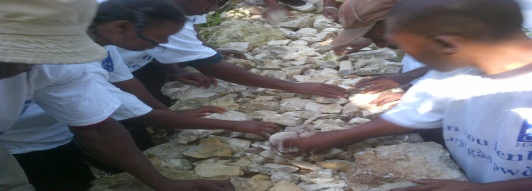 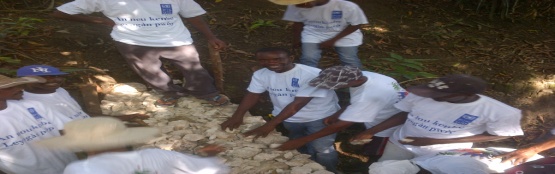  2-Détails sur le montant du projet : Le fond demander pour la réalisation du projet sera repartie en plusieurs rubriques que vous aller voir dans les détails du budget : Premièrement  Dans la construction de trois hangars de dimension 25 x 50 sur une superficie de 3 hectare de terre.  chaque hangar a son rôle Un hangar pour stocker et conserver les produits transformés en de  faciliter la mise en sachet ainsi les sacs  Un hangar  pour les activités de transformation des produits agricoles Un hangar  pour loger laboratoire et la chambre froide ainsi pour loger l’administration.Dans la construction des 6 glacis pour sécher les produits avant la phase de transformation Dans les achats de matériels et équipements qui seront nécessaires a la réalisation des différentes phases du projet En fin dans les ressources humaines ; les ouvriers, les cadres, les techniciens  etc. On pourrait ajouter pour dire c’est un projet a générateur de revenu pour les habitants bénéficiaires de cette commune    L’idée du projet : Le montant de l’aide financière sollicité pour le projet est d’une valeur maximale de un million cinq cent trente deux mille neuf cent vingt huit mille dollars américain ( $ 1, 532,928 )  4-Voici le budget détaillé :BUREAU  REGIONAL   AMES                         NORD                         NORD                         NORD                  TITRE DU PROJETconstruction d'un centre de transformation et de stockage des produits agricoles pour une meilleure amélioration des conditions de vie des familles défavorisées de Milot. construction d'un centre de transformation et de stockage des produits agricoles pour une meilleure amélioration des conditions de vie des familles défavorisées de Milot. construction d'un centre de transformation et de stockage des produits agricoles pour une meilleure amélioration des conditions de vie des familles défavorisées de Milot. construction d'un centre de transformation et de stockage des produits agricoles pour une meilleure amélioration des conditions de vie des familles défavorisées de Milot. construction d'un centre de transformation et de stockage des produits agricoles pour une meilleure amélioration des conditions de vie des familles défavorisées de Milot. construction d'un centre de transformation et de stockage des produits agricoles pour une meilleure amélioration des conditions de vie des familles défavorisées de Milot. construction d'un centre de transformation et de stockage des produits agricoles pour une meilleure amélioration des conditions de vie des familles défavorisées de Milot. construction d'un centre de transformation et de stockage des produits agricoles pour une meilleure amélioration des conditions de vie des familles défavorisées de Milot. construction d'un centre de transformation et de stockage des produits agricoles pour une meilleure amélioration des conditions de vie des familles défavorisées de Milot.                                 Ligne Bud.ItemItemUnitéQuantitéQuantitéQuantitéDurée (jours)Coût unit. (USD)Coût Total (USD )1VisibilitéVisibilité1.1PanneauxPanneauxU333350               1,050 1.2Mobilisation et Formation avant le démarrage du projet Mobilisation et Formation avant le démarrage du projet séance1112100               2,100 1.3Sensibilisation et formation  (Séance chaque 2 mois)Sensibilisation et formation  (Séance chaque 2 mois)Séance3332100               6,300 1.4BanderolesBanderolesU555500               2,500 1.5Achat des T-ShirtsAchat des T-Shirts1200120012002.75               3,300 Subtotal 1Subtotal 1             15,250 2Matériels et équipementsMatériels et équipements2.1Construction Hangars de 25x50mConstruction Hangars de 25x50mUnité                3                 3                 3 40,500          121,500 2.2Construction Glacis pour séchageConstruction Glacis pour séchageUnité                6                 6                 6 3600             21,600 2.3Générateurs USDMOGénérateurs USDMOUnité                2                 2                 2 23,000             46,000 2.4Appareil de semence Appareil de semence Unité                1                 1                 1 7,001.00               7,001 2.5ÉlévateurÉlévateurUnité                1                 1                 1 2321.47               2,321 2.6BalanceBalanceUnité                2                 2                 2 1200               2,400 2.7HumidimetreHumidimetreUnité3 3 3 100      300 2.8BordeBordeUnité                5                 5                 5 65                   325 2.9GermoirsGermoirsUnité              25               25               25 30                   750 2.9.1Diviseur de mélangeDiviseur de mélangeUnité                5                 5                 5 200               1,000 2.9.2Séchoir mécanique Séchoir mécanique Unite                5                 5                 5 2725.3             13,627 2.9.3Silos 16 mètres Silos 16 mètres unite 66610000             60,000 2.9.4Appareil de Tamise Appareil de Tamise unite 3334650             13,950 2.9.5Traiteuses Traiteuses unité2221230               2,460 2.9.6EgreneuseEgreneuseunite5554343.49             21,717 2.10.7BourrettesBourrettesunite20202046.5                   930 2.10.8Moulins Moulins unite444235                   940 2.10.9PrélatsPrélatsunite12121250                   600 2.10.10LaboratoireLaboratoireunite1113500               3,500 2.10.11Chambre froide Chambre froide unite1115000               5,000 2.10.12CaisseCaisseunite20020020030               6,000 2.10.13SacsSacsunite1500150015007             10,500 2.10.14Decortiqueuse Decortiqueuse unite 1119600               9,600 2.10.15Appareil de séchagesAppareil de séchagesunite 1118250               8,250 2.10.16Fours a gaz Fours a gaz unite 444890               3,560 2.10.17Rape et presse cassave Rape et presse cassave unite 101010175               1,750 2.10.18Camion de transport Camion de transport unite 222120500          241,000 2.10.19Pick-up tour de Terrain Pick-up tour de Terrain unite 22247600             95,200 2.10.20Motocyclettes Yamaha Motocyclettes Yamaha unite 4444895             19,580 2.10.21Transport + manutention 12%Transport + manutention 12%72,136              Subtotal 2Subtotal 2 793,497 3Main d'oeuvre et AssuranceMain d'oeuvre et Assurance3.1Chef de Projet Chef de Projet jr11139070             27,300 3.2Administrateur ComptableAdministrateur Comptablejr11136050.00             18,000 3.3Ing AgronomeIng Agronomejr22238060.00             45,600 3.4Expert en technologies Expert en technologies jr22238060             45,600 3.5Secrétaire administrative Secrétaire administrative jr11139040             15,600 3.6Technicien  en informatique  Technicien  en informatique  jr11139040             15,600 3.7Responsable laboratoire Responsable laboratoire jr 11139045             17,550 3.8Ingénieur de const.Ingénieur de const.jr 2229660             11,520 3.9FormateursFormateursjr 22218050             18,000 3.1Techniciens Techniciens jr 44438015             22,800 3.11ChauffeursChauffeursjr44438012             18,240 3.12Sécurités Sécurités jr66639010             23,400 3.13MassagersMassagersjr2223808               6,080 3.14Main d'oeuvre / H/J Main d'oeuvre / H/J jr 8585853807          226,100 3.5OFATMA (3%)OFATMA (3%)             15,342 Subtotal 3Subtotal 3          526,732 4Avance sur les produits agricoles Avance sur les produits agricoles 4.1l'arbre Veritable l'arbre Veritable U              ff               5,000 4.2Manioc Manioc Uff               4,500 4.3Cacaoyer Cacaoyer Uff               6,000 4.4Pistache Pistache u4,590              4.4Transport + Manutention  5%Transport + Manutention  5%               1,005 Subtotal 4Subtotal 4             21,095                              Total 1-2-3-4       1,356,574 55.1Administration + Bureau     13%Administration + Bureau     13%          176,354 Subtotal 5Subtotal 5          176,354                                Grand total       1,532,928 SOMMAIRE DE CREATION D'EMPLOISOMMAIRE DE CREATION D'EMPLOISOMMAIRE DE CREATION D'EMPLOIFonctionFonctionQuantitéRotationEmploisEmploisEmploisChef de projet Chef de projet 1111Administrateur Administrateur 1111Ing . AgronomeIng . Agronome1222TecniciensTecniciens4444Expert en technologies Expert en technologies 2222Secrétaire administrativeSecrétaire administrative1111Informaticien Informaticien 1111Responsible de laboratoire Responsible de laboratoire 1111ingenieur en construction ingenieur en construction 2222formateurs formateurs 2222chauffeurschauffeurs4444Sécurités Sécurités 6666Massagers Massagers 2222Main d'oeuvre HJ Main d'oeuvre HJ 854340340340TOTAL369369369SOMMAIRE PERSONNES/JOURSSOMMAIRE PERSONNES/JOURSSOMMAIRE PERSONNES/JOURSQuantitéQuantitéJoursPers/Jours340340380129200292938011020TOTAL140220           N.B: Certaines personnes cadres qui sont impliques dans la mis en œuvre du présent projet seront capable de renouveler après 12 mois selon leur rendement de performance           N.B: Certaines personnes cadres qui sont impliques dans la mis en œuvre du présent projet seront capable de renouveler après 12 mois selon leur rendement de performance           N.B: Certaines personnes cadres qui sont impliques dans la mis en œuvre du présent projet seront capable de renouveler après 12 mois selon leur rendement de performance           N.B: Certaines personnes cadres qui sont impliques dans la mis en œuvre du présent projet seront capable de renouveler après 12 mois selon leur rendement de performance           N.B: Certaines personnes cadres qui sont impliques dans la mis en œuvre du présent projet seront capable de renouveler après 12 mois selon leur rendement de performance           N.B: Certaines personnes cadres qui sont impliques dans la mis en œuvre du présent projet seront capable de renouveler après 12 mois selon leur rendement de performance           N.B: Certaines personnes cadres qui sont impliques dans la mis en œuvre du présent projet seront capable de renouveler après 12 mois selon leur rendement de performance           N.B: Certaines personnes cadres qui sont impliques dans la mis en œuvre du présent projet seront capable de renouveler après 12 mois selon leur rendement de performance           N.B: Certaines personnes cadres qui sont impliques dans la mis en œuvre du présent projet seront capable de renouveler après 12 mois selon leur rendement de performance           N.B: Certaines personnes cadres qui sont impliques dans la mis en œuvre du présent projet seront capable de renouveler après 12 mois selon leur rendement de performance           N.B: Certaines personnes cadres qui sont impliques dans la mis en œuvre du présent projet seront capable de renouveler après 12 mois selon leur rendement de performance           N.B: Certaines personnes cadres qui sont impliques dans la mis en œuvre du présent projet seront capable de renouveler après 12 mois selon leur rendement de performance           N.B: Certaines personnes cadres qui sont impliques dans la mis en œuvre du présent projet seront capable de renouveler après 12 mois selon leur rendement de performance           N.B: Certaines personnes cadres qui sont impliques dans la mis en œuvre du présent projet seront capable de renouveler après 12 mois selon leur rendement de performance           N.B: Certaines personnes cadres qui sont impliques dans la mis en œuvre du présent projet seront capable de renouveler après 12 mois selon leur rendement de performance           N.B: Certaines personnes cadres qui sont impliques dans la mis en œuvre du présent projet seront capable de renouveler après 12 mois selon leur rendement de performance           N.B: Certaines personnes cadres qui sont impliques dans la mis en œuvre du présent projet seront capable de renouveler après 12 mois selon leur rendement de performance           N.B: Certaines personnes cadres qui sont impliques dans la mis en œuvre du présent projet seront capable de renouveler après 12 mois selon leur rendement de performance           N.B: Certaines personnes cadres qui sont impliques dans la mis en œuvre du présent projet seront capable de renouveler après 12 mois selon leur rendement de performance           N.B: Certaines personnes cadres qui sont impliques dans la mis en œuvre du présent projet seront capable de renouveler après 12 mois selon leur rendement de performance           N.B: Certaines personnes cadres qui sont impliques dans la mis en œuvre du présent projet seront capable de renouveler après 12 mois selon leur rendement de performance           N.B: Certaines personnes cadres qui sont impliques dans la mis en œuvre du présent projet seront capable de renouveler après 12 mois selon leur rendement de performance           N.B: Certaines personnes cadres qui sont impliques dans la mis en œuvre du présent projet seront capable de renouveler après 12 mois selon leur rendement de performance           N.B: Certaines personnes cadres qui sont impliques dans la mis en œuvre du présent projet seront capable de renouveler après 12 mois selon leur rendement de performance           N.B: Certaines personnes cadres qui sont impliques dans la mis en œuvre du présent projet seront capable de renouveler après 12 mois selon leur rendement de performance           N.B: Certaines personnes cadres qui sont impliques dans la mis en œuvre du présent projet seront capable de renouveler après 12 mois selon leur rendement de performance           N.B: Certaines personnes cadres qui sont impliques dans la mis en œuvre du présent projet seront capable de renouveler après 12 mois selon leur rendement de performance           N.B: Certaines personnes cadres qui sont impliques dans la mis en œuvre du présent projet seront capable de renouveler après 12 mois selon leur rendement de performance           N.B: Certaines personnes cadres qui sont impliques dans la mis en œuvre du présent projet seront capable de renouveler après 12 mois selon leur rendement de performance           N.B: Certaines personnes cadres qui sont impliques dans la mis en œuvre du présent projet seront capable de renouveler après 12 mois selon leur rendement de performance           N.B: Certaines personnes cadres qui sont impliques dans la mis en œuvre du présent projet seront capable de renouveler après 12 mois selon leur rendement de performance           N.B: Certaines personnes cadres qui sont impliques dans la mis en œuvre du présent projet seront capable de renouveler après 12 mois selon leur rendement de performance           N.B: Certaines personnes cadres qui sont impliques dans la mis en œuvre du présent projet seront capable de renouveler après 12 mois selon leur rendement de performance           N.B: Certaines personnes cadres qui sont impliques dans la mis en œuvre du présent projet seront capable de renouveler après 12 mois selon leur rendement de performance           N.B: Certaines personnes cadres qui sont impliques dans la mis en œuvre du présent projet seront capable de renouveler après 12 mois selon leur rendement de performance           N.B: Certaines personnes cadres qui sont impliques dans la mis en œuvre du présent projet seront capable de renouveler après 12 mois selon leur rendement de performance           N.B: Certaines personnes cadres qui sont impliques dans la mis en œuvre du présent projet seront capable de renouveler après 12 mois selon leur rendement de performance           N.B: Certaines personnes cadres qui sont impliques dans la mis en œuvre du présent projet seront capable de renouveler après 12 mois selon leur rendement de performance           N.B: Certaines personnes cadres qui sont impliques dans la mis en œuvre du présent projet seront capable de renouveler après 12 mois selon leur rendement de performance           N.B: Certaines personnes cadres qui sont impliques dans la mis en œuvre du présent projet seront capable de renouveler après 12 mois selon leur rendement de performance           N.B: Certaines personnes cadres qui sont impliques dans la mis en œuvre du présent projet seront capable de renouveler après 12 mois selon leur rendement de performance           N.B: Certaines personnes cadres qui sont impliques dans la mis en œuvre du présent projet seront capable de renouveler après 12 mois selon leur rendement de performance           N.B: Certaines personnes cadres qui sont impliques dans la mis en œuvre du présent projet seront capable de renouveler après 12 mois selon leur rendement de performance           N.B: Certaines personnes cadres qui sont impliques dans la mis en œuvre du présent projet seront capable de renouveler après 12 mois selon leur rendement de performance